Così come già anticipato con precedente avviso,  in accoglimento  di numerose richieste pervenute da parte delle Ditte interessate alla procedura in oggetto,  si è proceduto ad una revisione  del Capitolato ed i  termini per la presentazione delle offerte sono stati rinviati alle ore 9,00 del 25/09/2012. Unitamente alla presente  comunicazione vengono pertanto pubblicati  sul sito aziendale  i seguenti  atti di gara :Avviso di rettifica e riapertura terminiCapitolato Speciale prima e seconda parte rettificati (le variazioni sono state evidenziate in verde per consentire un facile reperimento delle stesse)Modulari  offerta economica rettificati(le variazioni sono parimenti evidenziate in verde)Il Direttore FF. U.O.C. Provveditorato    				                                                  (Avv. Fabio Damiani )  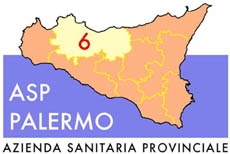 Sede legale: Via G. Cusmano, 24 – 90141  PALERMOC.F. e P. I.V.A.: 05841760829DIPARTIMENTO PROVVEDITORATO E TECNICOOggetto: Fornitura in service di  sistemi automatizzati per i servizi di   Patologia Clinica  e per il Servizio di Anatomia Patologica. Alle Ditte interessate